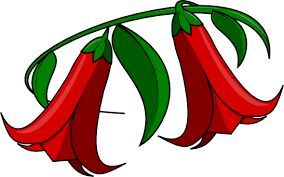 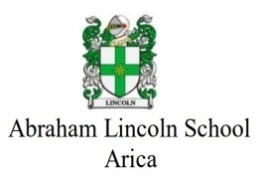 FECHAS Y TEMARIOS DE EVALUACIONES  SEPTIEMBRE 28 AL 02 OCTUBRE                CURSOS:   4° año “A” – 4° “B”     LENGUAJE:           LUNES 28 DE SEPTIEMBRE.TEMARIO:- Comprensión lectora:(información implícita y explícita), secuencias de acontecimientos y descripción de personajes.                     -Redacción de oraciones utilizando conectores, mediante la   observación de                              láminas                     -Texto no literario: la noticia. (¿Qué pasó? ¿Dónde pasó?, ¿Cuándo pasó?, Por qué pasó?)  HISTORIA YGEOGRAFÍA       MARTES 29  SEPTIEMBRE                       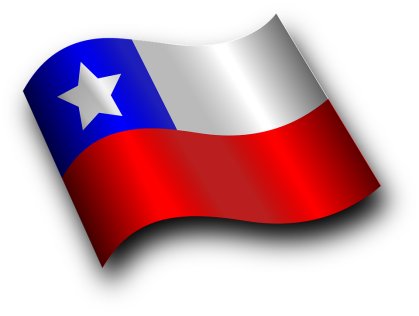                         -Recursos naturales (renovables y no renovables)                          - Paisajes naturales de América.                                                                       -Vocabulario geográficoCIENCIAS NATURALES      JUEVES  01 OCTUBRE.I.-MATERIALa materia y sus estados.Características y propiedades de la materia. (masa- volumen-T°). II.- FUERZA                    - Efecto de aplicación de fuerzas. (cambio de forma, rapidez- dirección)                     - Tipos de fuerzas y sus efectos, en situaciones concretas.MATEMÁTICA          VIERNES  02  OCTUBRETEMARIO:   I.-Números y operaciones                   -Secuencias y órdenes de números del 0 al 10.000                      -Valor posicional de dígitos hasta la DM.                     -Resolución de problemas rutinarios y no rutinarios utilizando las                                                                                                               operaciones aritméticas. (+, - , x , : )                      II. GEOMETRÍA                       - Ejes de simetría                      -Vistas figuras 3D ( De frente- lado- arriba)                      -Transformaciones isométricas. ( traslación, reflexión, rotación)INGLÉS:  MIÉRCOLES 30 SEPTIEMBRE Y MIÉRCOLES 7 OCTUBRETIPOS DE EVALUACIONES APLICADAS EN LAS PRUEBAS ON LINE  70%Se aplicarán pruebas objetivas, como ser: elección múltiple, rellenar, emparejar, ordenar.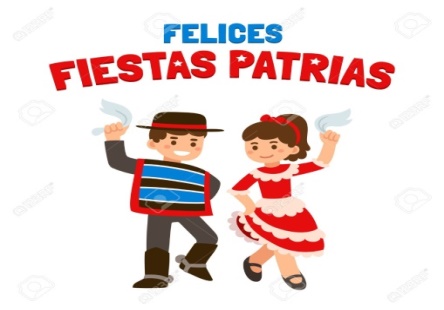 CRITERIO A EVALUAR DEL 30% Se evaluará la participación activa y permanente de cada alumno.